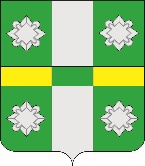 Российская ФедерацияАдминистрацияТайтурского городского поселенияУсольского муниципального районаИркутской областиПОСТАНОВЛЕНИЕОт 09.12.2022г.								№474р.п. ТайтуркаО проведении публичных слушаний по проекту Правил благоустройства территории Тайтурского муниципального образованияВ соответствии с Федеральным законом от 06 октября 2003 года № 131-ФЗ «Об общих принципах организации местного самоуправления в Российской Федерации», Градостроительным кодексом Российской Федерации, руководствуясь ст. 16, 23, 46 Устава Тайтурского муниципального образования, Администрация Тайтурского городского поселения Усольского муниципального района Иркутской областиПОСТАНОВЛЯЕТ:Провести публичные слушания по проекту Правил благоустройства территории Тайтурского муниципального образования (далее – Проект, публичные слушания).2. Организатором публичных слушаний является администрация Тайтурского городского поселения Усольского муниципального района Иркутской области.3. Определить порядок и сроки проведения публичных слушаний:1) дата проведения собрания граждан – 15.00 19 января 2023 года.2) место проведения – Иркутская область, Усольский район, р.п. Тайтурка ул. Пеньковского, д. 8 актовый зал администрации.4. Утвердить план работы по подготовке и проведению публичных слушаний по проекту Правил благоустройства территории Тайтурского муниципального образования (Приложение №1) и оповещение о начале публичных слушаний по Проекту (Приложение №2).Специалисту по землепользованию и благоустройству администрации организовать выставку - экспозицию демонстрационных материалов Проекта по адресу: Иркутская область, Усольский район, р.п. Тайтурка, ул. Пеньковского, д. 8, актовый зал администрации.Письменные замечания и предложения по вынесенному на публичные слушания Проекту могут быть представлены в письменной форме по адресу: Иркутская область, Усольский район, р.п. Тайтурка, ул. Пеньковского, д. 8, по электронной почте E-mail: admtaiturka@mail.ru, с даты опубликования извещения до 14-00ч. 19 января 2023 года. Ведущему специалисту по кадровым вопросам и делопроизводству опубликовать настоящее постановление и проект Правил благоустройства территории Тайтурского муниципального образования в газете «Новости» и разместить на официальном сайте администрации Тайтурского городского поселения Усольского муниципального района Иркутской области (www.taiturka.irkmo.ru) в информационно-телекоммуникационной сети «Интернет».Приложение №1к Постановлению администрации Тайтурского городского поселения Усольского муниципального района Иркутской области«09» декабря 2022г. № 474 План работыпо подготовке и проведению публичных слушаний по проекту Правил благоустройства территории Тайтурского муниципального образованияПриложение №2к Постановлению администрации Тайтурского городского поселения Усольского муниципального района Иркутской областиот «09» декабря 2022г. № 474 Оповещение о начале публичных слушанийпо проекту Правил благоустройства территории Тайтурского муниципального образования На    публичные    слушания представляется проект Правил благоустройства территории Тайтурского муниципального образования.Информационными материалами к проекту являются текстовые материалы проекта Правил благоустройства территории Тайтурского муниципального образования.Организатором публичных слушаний является администрация Тайтурского городского поселения Усольского муниципального района Иркутской области.Порядок и сроки проведения публичных слушаний по проекту Правил благоустройства территории Тайтурского муниципального образования.Экспозиция  проекта  открыта с 19 декабря 2022 г. по 19 января 2023г. по адресу: Иркутская область, Усольский район, р.п. Тайтурка, ул. Пеньковского, д. 8, актовый зал.Часы  работы  экспозиции  проекта  с 8 ч 00 мин. по 17 ч 00 мин., перерыв с 12 ч 00 мин. по 13 ч 00 мин., в рабочие дни.Информационные   материалы   по  теме  публичных  слушаний будут представлены на экспозиции проекта.В    период   проведения   экспозиции   проекта   проводится консультирование   посетителей   экспозиции   проекта   по  теме публичных слушаний - проекта Правил благоустройства территории Тайтурского муниципального образования. Собрание   участников    публичных   слушаний   проводится 19 января 2023г. в 15 ч 00 мин. по адресу: Иркутская область, Усольский район, р.п. Тайтурка, ул. Пеньковского, д. 8, актовый зал, регистрация участников собрания/собраний с 14 ч 30 мин. по 15 ч 00 мин. В  период  размещения  проекта,  подлежащего  рассмотрению на публичных слушаниях,  их участники  имеют право представить свои   предложения  и  замечания  по  обсуждаемому  проекту  посредством: 1) в  письменной  или  устной  форме в ходе проведения собрания или собраний участников публичных слушаний;            2) в письменной форме или в форме электронного документа в адрес организатора:р.п. Тайтурка, ул. Пеньковского, д. 8; E-mail: admtaiturka@mail.ru             3)  посредством  записи  в книге (журнале) учета посетителей экспозиции проекта.Проект,  подлежащий  рассмотрению  на  публичных слушаниях,  и информационные материалы к нему будут размещены с 19 декабря 2022г. по 19 января  2022г. на официальном сайте администрации Тайтурского городского поселения Усольского муниципального района Иркутской области в разделе: «Участие населения» подраздел «Публичные слушания».Подготовил: специалист администрации по землепользованию и благоустройству _______ Е.Н. Соболева«___»_________2022 г.Согласовано: главный специалист администрации по юридическим вопросам и нотариальным действиям __________ О.В. Мунтян «___»_________2022 г..Глава Тайтурского городского поселения Усольского муниципального района Иркутской областиС.В. БуяковОрганизатор публичных слушанийАдминистрация Тайтурского городского поселения Усольского муниципального района Иркутской областиАдминистрация Тайтурского городского поселения Усольского муниципального района Иркутской областиМесто публикации проекта официальный сайт администрации Тайтурского городского поселения Усольского муниципального района Иркутской области (www.taiturka.irkmo.ru)официальный сайт администрации Тайтурского городского поселения Усольского муниципального района Иркутской области (www.taiturka.irkmo.ru)План работы 1) Опубликовать извещение о назначении публичных слушаний в газете «Новости» и на официальном сайте администрации Тайтурского городского поселения Усольского муниципального района Иркутской области (www.taiturka.irkmo.ru);2) Разместить проект Правил благоустройства территории Тайтурского муниципального образования на официальном сайте администрации Тайтурского городского поселения Усольского муниципального района Иркутской области (www.taiturka.irkmo.ru);3) Разместить материалы в актовом зале администрации Тайтурского городского поселения Усольского муниципального района Иркутской области по адресу: Иркутская обл., Усольский р-он, р.п. Тайтурка, ул. Пеньковского, д. 8.1) Опубликовать извещение о назначении публичных слушаний в газете «Новости» и на официальном сайте администрации Тайтурского городского поселения Усольского муниципального района Иркутской области (www.taiturka.irkmo.ru);2) Разместить проект Правил благоустройства территории Тайтурского муниципального образования на официальном сайте администрации Тайтурского городского поселения Усольского муниципального района Иркутской области (www.taiturka.irkmo.ru);3) Разместить материалы в актовом зале администрации Тайтурского городского поселения Усольского муниципального района Иркутской области по адресу: Иркутская обл., Усольский р-он, р.п. Тайтурка, ул. Пеньковского, д. 8.Экспозиция, выставкаС 19.12.2022г. по 19.01.2023г.С 19.12.2022г. по 19.01.2023г.Прием письменных предложений по проекту С даты опубликования извещения по 19.01.2023г. до 14-00ч.С даты опубликования извещения по 19.01.2023г. до 14-00ч.дата, время и место проведения собрания19.01.2023г.15.00р.п. Тайтурка ул. Пеньковского, 8 (актовый зал администрации)ДокладчикиСпециалист по землепользованию и благоустройству администрации Тайтурского МО – Соболева Е.НСпециалист по землепользованию и благоустройству администрации Тайтурского МО – Соболева Е.НПорядок и последовательность выступлений 1) за 30 мин до начала мероприятия – регистрация участников публичных слушаний;2) вступительное слово председателя публичных слушаний;3) презентация проекта - 5 минут;4) вопросы от присутствующих 1) за 30 мин до начала мероприятия – регистрация участников публичных слушаний;2) вступительное слово председателя публичных слушаний;3) презентация проекта - 5 минут;4) вопросы от присутствующих Глава Тайтурского городского поселения Усольского муниципального района Иркутской областиС.В. Буяков